Муниципальное бюджетное дошкольное образовательное учреждениедетский сад №2 «Солнышко»Доклад«Дошкольное образование как основа формирования финансовой культуры поколений»Подготовила: воспитательБорисова Е.В.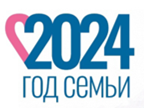  (1 слайд)  Сегодня наши дети живут в иных экономических условиях, они рано включаются в экономическую жизнь семьи, сталкиваются с такими понятиями как «реклама», «деньги», «товары», «цены», «экономить», «дешево», «дорого», ходят с родителями в магазины, участвуют при покупке и продаже товаров. Поэтому проблема финансового воспитания становится актуальной применительно уже к дошкольному возрасту, так как это время, когда закладываются азы будущего финансового «здоровья».Ребёнок - дошкольник не освоит эту область самостоятельно, но вместе с воспитателями и родителями, путешествуя по этому новому удивительному и увлекательному миру, он приобретает доступные ему знания и поймёт, какое место экономика занимает в окружающей его действительности. К тому же, недостаточный уровень финансовой грамотности мешает родителям привить детям правильные навыки по управлению финансами, сформировать систему позитивных установок, которая позволит им в будущем принимать грамотные решения. Нередко родители жалуются, что дети не знают цену деньгам, не ценят и не берегут вещи, игрушки, требуют дорогих подарков. Поэтому мы пришли к выводу, что включение в образовательную деятельность основ экономического воспитания может помочь родителям в решении этой воспитательной задачи.Именно дошкольный возраст является самым продуктивным в плане заложения таких индивидуально – психологических особенностей личности, как ответственность, бережливость, трудолюбие, сила воли, которые необходимы для формирования в дальнейшем финансово – грамотного человека.Педагоги, которые уже занимаются проблемой формирования финансовой грамотности у детей дошкольного возраста, считают, что работу можно начинать с раннего возраста.Цель нашей работы – социально-личностное развитие детей дошкольного возраста в процессе формирования финансовой культуры.Свою работу мы планируем согласно возрастным особенностям воспитанников.    (2,3,4 слайды) В младшем и среднем возрасте проводятся ознакомительные беседы, в ходе которых дети знакомятся с деньгами, узнают, что деньги бывают бумажные и металлические, знакомятся с копилкой и кошельком. Читают сказку К. И. Чуковского «Муха – Цокотуха» и осваивают игру «Магазин».      (5 слайд)   Дети старшего дошкольного возраста совместно с воспитателями постигают «азы» финансовой грамотности. Воспитанники узнают историю возникновения денежных купюр, просмотрев фильм «История изобретения денег». Рассматривают денежные знаки разных стран. После беседы «Все профессии нужны – все профессии важны» с целью знакомства с финансовыми профессиями продавец и бухгалтер совершена экскурсия в продуктовый магазин. (6 слайд)  На экскурсии искали ответы на финансовые вопросы. Они узнали, что такое «товар», познакомились с понятиями «стоимость», и «цена», откуда берутся товары в магазине. Усвоили, что продукт труда становится товаром только в том случае, если он создан для продажи или обмена, что товар в магазине не дают без оплаты. (щелчок)  Педагоги в игровой деятельности формировали понятие у детей о том, что деньги не появляются сами собой, а зарабатываются. В ходе бесед, ребята ответили на вопрос «Почему все взрослые работают?» Дети расширили представления о профессиях: продавец, банкир, познакомились с новыми профессиями: бухгалтер, кассир, узнали, для чего родители ходят на работу, пришли к пониманию того, что каждый труд важен и полезен для людей. Играли в лото «Профессии». (7 слайд)  Прошли беседы: «История денег», «Какие бывают деньги», «Зачем людям деньги», «Что такое доход семьи», «Как распределять семейный бюджет», «Что можно купить, а что нельзя». Ребята хорошо усвоили, что не все можно купить за деньги.(8 слайд) В группах были организованы сюжетно-ролевые игры «Магазин», «Кафе». (9 слайд) Создавались игровые ситуации «Мы ходили в магазин», «Купи другу подарок». (10 слайд) Дети с удовольствием играли в дидактические игры «Угадай, где продаются» (закрепили названия магазинов), «Что быстрее купят?» (зависимость цены от качества), (11 слайд) «Кто трудится, кто играет» (различие трудовой и игровой деятельности), «Хочу-надо» (о многообразии потребностей и ограничении возможностей).         С целью повышения интереса детей к данной теме и закрепления полученных представлений, организуется просмотр познавательных мультфильмов: «Азбука финансовой грамотности» из сериала «Смешарики» и «Уроки тетушки Совы».С воспитанниками подготовительной группы педагоги создают игровые и проблемные ситуации,  для расширения представлений детей об обмене ценностями в процессе производства и потребления товаров и услуг, о денежных отношениях в сфере обмена товаров и услуг, развития умений бережливости, рационального поведения в процессе реализации обменных операций: деньги – товар (продажа – покупка), формируют представления о реальной стоимости и цене отдельных продуктов питания, игрушек, детских книг. В процессе обсуждения с детьми основ финансовой грамотности воспитатель формирует элементы культуры потребления: бережного отношения к ресурсам потребления: воде, электричеству, продуктам питания, одежде, обуви, жилищу.(12 слайд) Дети с удовольствием играют в дидактические игры: «Семейный бюджет», «Раздели товары по группам», изучают сказку «Золотой ключик, или приключения Буратино» А.Н.Толстого.  Познавательная беседа «Какая бывает реклама» и просмотр м/ф «Как мужик корову продавал» (13 слайд) подготовили воспитанников к защите своих проектов «Прорекламируй свою любимую игрушку».    Ежегодно в рамках региональной недели финансовой грамотности в МБДОУ детский сад № 2 «Солнышко» проходит тематическая неделя «Юные финансисты». В течение недели проводятся беседы, игры и просветительские мероприятия по введению основ финансовой грамотности у детей дошкольного возраста.Ребята проявляют высокую активность, большой интерес и показывают хорошие знания в области финансовой грамотности.    (14 слайд) С целью повышения квалификации педагогов по данному направлению в детском саду ведется большая методическая работа. Проходят педагогические советы, семинары, консультации по совершенствованию профессиональной компетентности педагогов в вопросах экономического воспитания дошкольников посредством эффективного применения современных технологий.(15 слайд)  9 апреля 2024 года на базе МБДОУ детский сад № 2 «Солнышко» состоялся межмуниципальный семинар по теме «Финансовая грамотность в дошкольном учреждении» с приглашением гостей – работников системы образования Весьегонского муниципального округа.(16 слайд) Педагоги детского сада показали участникам семинара открытые мероприятия. В старшей группе прошло досуговое мероприятие с элементами квест-игры по сказке «Гуси-лебеди». (17 слайд) В ходе занятия по познавательному развитию «В мире экономики»  ребята подготовительной группы научили Буратино рационально тратить деньги. (18 слайд) Старший воспитатель МБДОУ детский сад № 2 «Солнышко» Данилова С. В. провела с педагогами деловую игру «Мы за ФинЗож». Никитина С.А. представила опыт работы ДОУ по «неделе финансовой грамотности» с использованием методических рекомендаций организации по культурно-нравственному воспитанию детей и молодежи «Тверской вектор». (19 слайд)  Среди этих рекомендаций имеются и рекомендации для вас, уважаемые родители. Ведь именно на вашем примере дети всему учатся, в том числе и финансовой грамотности.    Не пытайтесь сразу научить ребенка всему, что сами знаете о деньгах. Давайте информацию порциями, от одного понятия к другому. Узнали, что такое деньги? Можно начать разбирать их по номиналу. Разобрались? Идите в магазин – покупать продукты и проверять сдачу. И так далее. Пошаговое финансовое воспитание ребенка более понятно и удобно.  Уже в 5-6 лет дети понимают, что деньги — это то, чем мы платим за покупки. А значит, уже в этом возрасте им можно рассказать простейшие правила экономии.1. Всегда ходи в магазин со списком. Список — хорошее лекарство от спонтанных покупок. 2. Идешь в магазин — проверь, сколько денег в кошельке. Уверен, что их хватит на все продукты из списка? Если да – хорошо. Если нет – список нужно переписать.3. Потратил меньше денег, чем планировал? Отложи остаток в копилку. Когда в ней накопится много денег, можно купить себе подарок. 4. Не попадайся на крючки рекламы — бери только то, что запланировал по списку. 5. Планируй бюджет. Предупредите ребенка, что карманные деньги он получил не на день, а на неделю. И если потратит все сегодня и завтра прибежит за новой порцией карманных, ничего не получит – придется ждать. Поэтому пусть распланирует траты: например, сегодня купит шоколадку, завтра сходит в кино, а послезавтра – в игровой зал.    Финансовая грамотность воспитывается постепенно, поэтому если ребенок будет ошибаться – не ругайте его. Вместе разбирайте проблемные ситуации и придумывайте, как их решить и как не наступить на те же грабли в будущем. (20 слайд)  Надеемся на тесное взаимодействие педагогов и родителей. Спасибо за внимание!